團次+團名：____________                              活動名稱：急救、越野專科考驗  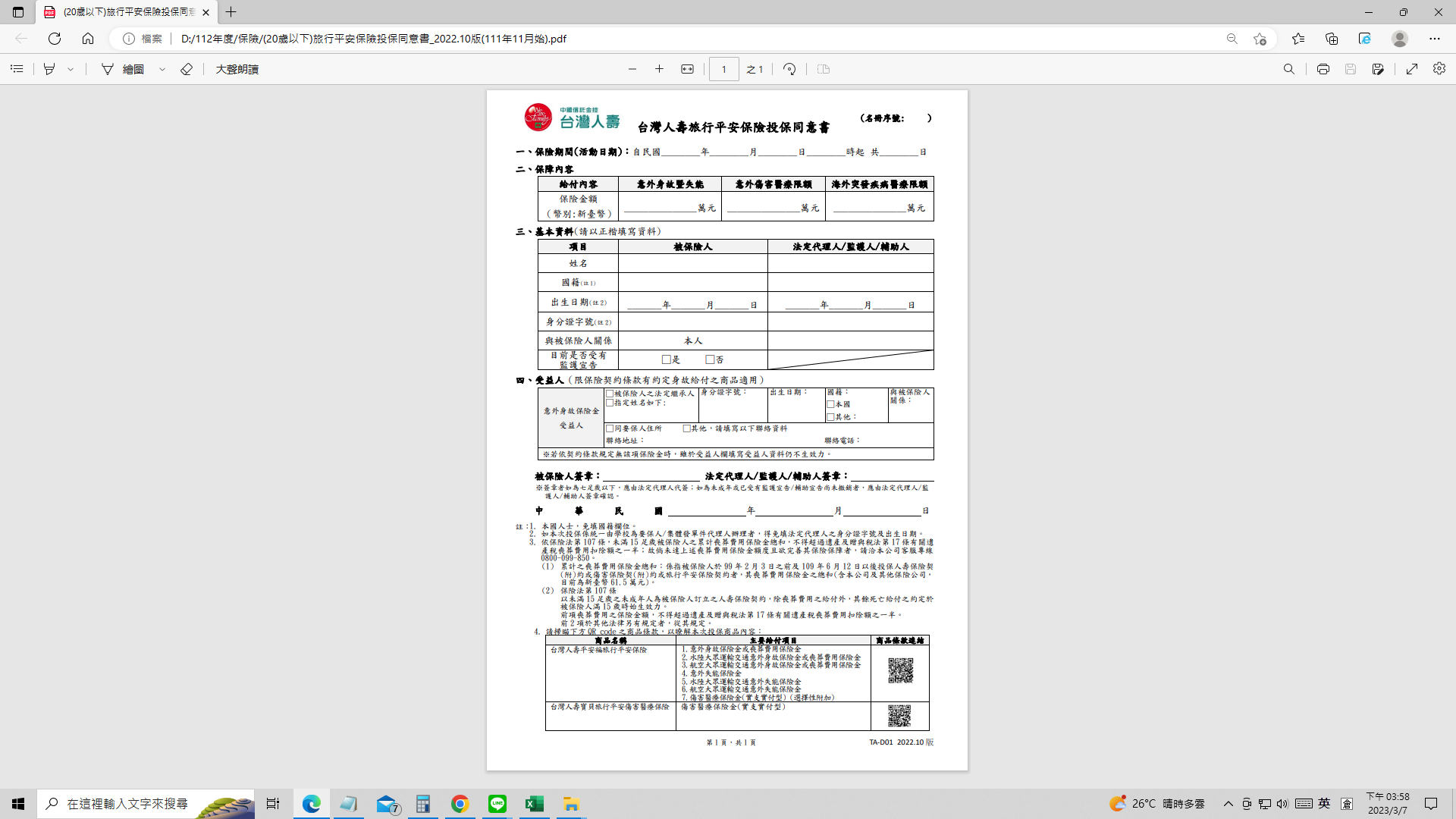 團次+團名：____________                              活動名稱：急救、越野專科考驗   